                      June 14th                             July 12th                     	    September 13th       Judge: Jennifer Woodruff      Judge: Heather Blehar-Moore       Judge: Lisa EklundRain or Shine  * Indoor - 80 x 200  *  Outdoor – 100 x 220 • Warm-up 7am-8:45am  * Show starts at 9am sharpGreat Prizes + Paybacks at every show          $10.00 per class     	  $10.00 grounds/office fee    1. Hopeful Hunter O/F 2’                        LUNCH	          40. Beginner Hunter O/F Verticals2. Hopeful Hunter O/F 2’                   	23. Leadline Equitation               	          41. Beginner Hunter Equitation O/F3. Hopeful Hunter U/S                            24. Leadline Suitability             	          42. Beginner Hunter U/S  4. Hopeful Hunter Pleasure                  	25. Leadline Poles 	          43. Beginner Hunter Equitation  			           44. Beginner Hunter Pleasure 5. Novice Rider O/F 2’ 	26. Walk/Trot Ground Poles 6. Novice Rider Equitation O/F 2’           27. Walk/Trot Equitation Ground Poles 7. Novice Rider U/S                                28. Walk/Trot Ground Poles U/S8. Novice Rider Equitation	29. Walk/Trot Ground Poles Pleasure 9. Novice Rider Pleasure                        30. Walk/Trot X-Rails                                      	 31. Walk/Trot Equitation X-Rails                                       10. Low + Slow Hunter O/F 2’3’’             32. Walk/Trot Hunter U/S                         11. Low + Slow Hunter O/F 2’3’’             33. Walk/Trot Equitation                                  12. Low + Slow Hunter U/S                                                                                13. Low + Slow Pleasure                        34. Walk/Trot Pleasure                                                                    	SCHOOLING BREAK - 10 Minutes14. Open Hunter O/F 2’3’’                        35. Short/Long Stirrups X-Rails 15. Open Hunter Equitation O/F 2’3’’     36. Short/Long Equitation X-Rails                     16. Open Hunter U/S                                37. Short/Long Hunter U/S17. Open Hunter Equitation                    38. Short/Long Equitation 18. Open Hunter Pleasure                      39. Short/Long Pleasure                                  19. Classic Hunter O/F 2’6’’                   SCHOOLING BREAK 10- Minutes20. Classic Hunter O/F 2’6’’                                                                                         21. Classic Hunter U/S 22. Classic Hunter Bridle Path Hack    • Stalls available at $20 a day                                                      	• All horses must have current coggins’• Oriskany Creek Farm will not be responsible for any loss, injury or damage to horse, rider, spectators or equipment brought to the show• All riders are at their own risk          • All dogs must be on a leash    • Judge’s decision will be final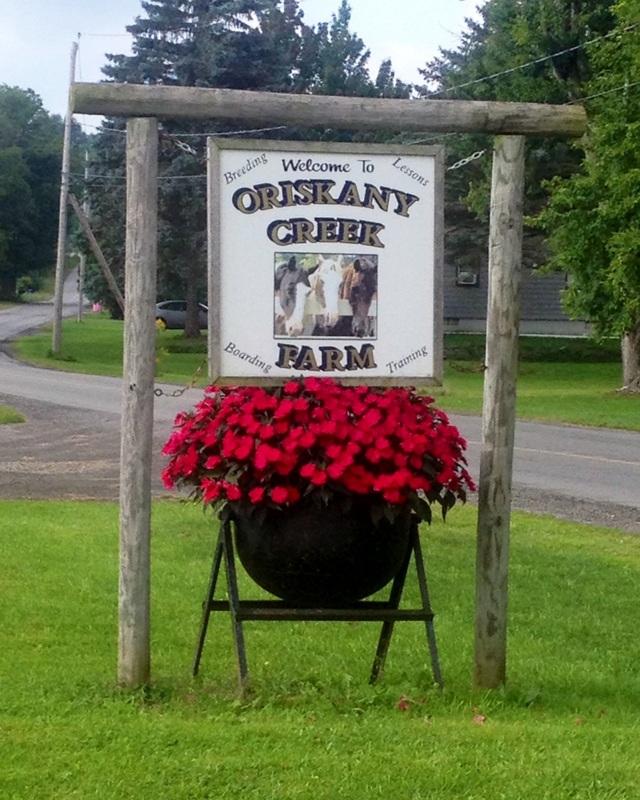 